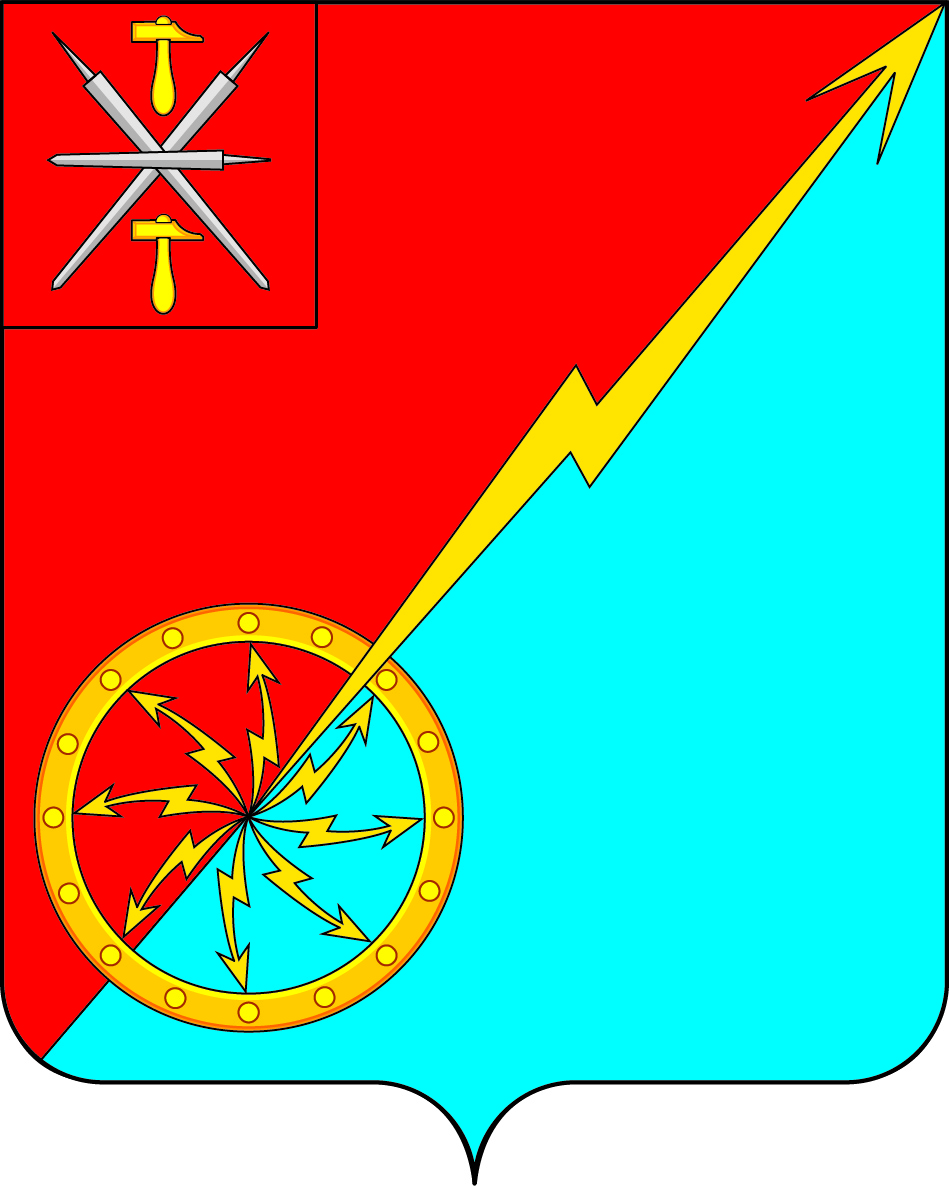 Об утверждении перечня услуг, которые являются необходимыми и обязательными для предоставления муниципальных услуг администрацией муниципального образования город Советск Щекинского районаВ соответствии с Федеральным законом от 27.07.2010 N 210-ФЗ "Об организации предоставления государственных и муниципальных услуг", на основании Федерального закона от 06.10.2003 N 131-ФЗ "Об общих принципах организации местного самоуправления в Российской Федерации", Собрание депутатов муниципального образования город Советск  Щекинского района решило:1. Утвердить Перечень услуг, которые являются необходимыми и обязательными для предоставления муниципальных услуг администрацией муниципального образования город Советск Щекинского района (приложение);2. Решение обнародовать путем размещения на официальном сайте муниципального образования город Советск Щекинского района и на информационном стенде администрации муниципального образования город Советск Щекинского по адресу: г. Советск, пл. Советов, д. 1.3.  Решение вступает в силу со дня его официального обнародованияГлава муниципального образования город Советск Щекинского района                                                В. А. Глазков Приложение к решению Собрания депутатов муниципального образования город Советск  Щекинского района от 09 августа 2018 г. № 71-234 Перечень услуг, которые являются необходимыми и обязательными для предоставления муниципальных услуг администрацией муниципального образования город Советск Щекинского районаСобрание депутатов муниципального образованияСобрание депутатов муниципального образованиягород Советск Щекинского районагород Советск Щекинского районаIII созываIII созываРЕШЕНИЕРЕШЕНИЕот 09 августа 2018 года№ 71-234N п/пНаименование услуги, которая является необходимой и обязательной для предоставления муниципальных услуг администрацией муниципального образования город Советск Щекинского районаНаименование организации, предоставляющей необходимую и обязательную услугу1Выдача копий договоров социального найма жильяАдминистрация МО город Советск Щекинского района;организации ЖКК;2Выдача выписки из финансового лицевого счетаАдминистрация МО город Советск Щекинского района;организации ЖКК;3Выдача выписки из домовой книгиАдминистрация МО город Советск Щекинского района;организации ЖКК;4Выдача справки с места жительства о составе семьиАдминистрация МО город Советск Щекинского района;организации ЖКК;5Выдача справки о количестве квартир в многоквартирном домеАдминистрация МО город Советск Щекинского района;организации ЖКК;6Подготовка и выдача документов, подтверждающих соответствие построенного, реконструированного, отремонтированного объекта капитального строительстватехническим условиямАдминистрация МО город Советск Щекинского района;организации ЖКК;7Подготовка градостроительного плана земельного участкаЗемлеустроительные организации, осуществляющие функции кадастровых инженеров8Изготовление документации технического учета и технической инвентаризации объекта недвижимостиОрганы и организации по государственному техническому учету и (или) технической инвентаризации, кадастровые инженеры9Подготовка материалов, содержащихся в проектной документации объекта капитального строительства:- составление пояснительной записки;- изготовление схемы планировочной организации земельного участка, выполненная в соответствии с градостроительным планом земельного участка, с обозначением места размещения объекта капитального строительства, подъездом и проходом к нему, границ зон действия публичных сервитутов, объектов археологического наследия;- изготовление схем планировочной организации земельного участка, подтверждающего расположение линейного объекта в пределах красных линий, утвержденных в составе документации по планировке территории применительно к линейным объектам;Проектные организации, строительные организации- изготовление схемы, отображающей архитектурные решения;- предоставление сведений об инженерном оборудовании, сводный план сетей инженерно-технического обеспечения с обозначение мест подключения проектируемого объекта капитального строительства к сетям инженерно-технического обеспечения;- изготовление проекта организации строительства;- изготовление проекта организации работ по сносу или демонтажу объектов капитального строительства, их частей10Проведение экспертизы объекта капитального строительства и подготовка технической документации по вводу в эксплуатацию объекта капитального строительства, в том числе:- подготовка акта приемки объекта капитального строительства (в случае осуществления строительства, реконструкции, капитального ремонта на основании договора);- подготовка документа, подтверждающего соответствие построенного, реконструированного, отремонтированного объекта капитального строительства техническим условиям и требованиям технических регламентов;Заказчик и генподрядчик- подготовка документа, подтверждающего соответствие параметров построенного, реконструированного, отремонтированного объекта капитального строительства проектной документации, в том числе требованиям энергетической эффективности и требованиям оснащенности объектов капитального строительства приборами учета используемых энергетических ресурсов;- подготовка схемы, отображающей расположение построенного, реконструированного, отремонтированного объекта капитального строительства, расположение сетей инженерно-технического обеспечения в границах земельного участка и планировочную организацию земельного участка11Выдача технических условий подключения объекта капитального строительства к сетям инженерно-технического обеспеченияОрганизации, выдающие технические условия12Изготовление и выдача поэтажного плана дома, в котором находится переводимое помещениеОрганизация, осуществляющая государственный учет объекта недвижимого имущества13Подготовка и оформление в установленном порядке проекта переустройства и (или) перепланировки помещенияПроектные организации, строительные организации14Изготовление схемы расположения земельного участка на кадастровом плане территорииОрганизации, выполняющие кадастровые работы по оформлению земельных участков15Изготовление межевого плана земельного участкаОрганизации, выполняющие кадастровые работы по оформлению земельных участков16Изготовление отчета оценочной стоимости объекта недвижимости (в т.ч. земельного участка)Организации, выполняющие работы по оценочной деятельности17Изготовление отчета оценочной стоимости размера арендной платы за объект недвижимостиОрганизации, выполняющие работы по оценочной деятельности18Изготовление акта выбора земельного участкаОрганизации, выполняющие кадастровые работы по оформлению земельных участков, организации, выдающие технические условия по подключению к инженерным сетям19Предоставление сведений о доходах (декларации), выдача справки с места работыПредприятия и организации всех форм собственности20Совершение нотариальных действий,в т.ч. свидетельствование верности копий документов с подлинникомНотариусы, должностное лицо, уполномоченное на совершение нотариальных действий21Изготовление проектной, проектно-сметной документации, проектных решений, эскизных проектов, расчетов, изготовление топографической съемки, фотографической съемки, проведение обследованияПроектные организации22Проведение экспертизы проектной документацииОрганизации, уполномоченные на проведение экспертизы проектной документации23Представление согласия всех правообладателей объекта капитального строительства на реконструкцию объектаСобственник, иной владелец, пользователь объекта капитального строительства24Представление письменного согласия законного владельца объекта капитального строительства, если рекламная конструкция крепится на таком объектеВладелец объекта капитального строительства25Представление согласия всех членов семьи нанимателя (в том числе временно отсутствующих членов семьи нанимателя), занимающих переустраиваемое и (или) перепланируемое жилое помещениеЧлены семьи нанимателя26Произведение топографической съемки земельного участка М 1:500, М 1:1000, на котором предполагается установить рекламную конструкцию (стойку, щит, растяжку и т.д.), с обозначением места установки рекламной конструкцииСпециализированные организации27Изготовление проекта рекламной конструкции с указанием размеров, с описанием конструктивных элементов и материалов, из которых изготавливается вышеуказанная конструкцияПроектные организации28Изготовление эскизного проекта с фотографическим снимком планируемой рекламной конструкцииПроектные организации, заявитель29Изготовление рабочего проекта (рабочих чертежей) на строительство, ремонт или на иные работы, связанные с доступом к ним, согласованный (ые) с организациями, эксплуатирующими линейные объекты (электропроводы, линии связи, трубопроводы, автомобильные дороги и иные подобные сооружения), находящиеся в пределах границ земельного участка, на котором планируется проведение земляных работПроектные организации30Изготовление временной схемы движения транспорта, согласованной с ГИБДД, в случае если при производстве земляных работ будут созданы помехи движению автомобильного транспорта и пешеходовПроектные организации, заявитель31Заключение договора на восстановление участка автомобильной дороги (в случае производства земляных работ в полосе отвода автомобильной дороги)Организации всех форм собственности32Представление согласия органа, создавшего соответствующее юридическое лицо, или иного действующего от имени учредителя органа на прекращение права постоянного (бессрочного) пользования земельным участкомУчредитель (представитель учредителя) юридического лица33Согласование паспорта рекламного места с уполномоченными органами по форме, утвержденной администрацией муниципального образования город Советск Щекинского районаУполномоченные организации, учреждения34Согласование ордера на проведение земляных работ с уполномоченными органами по форме, утвержденной администрацией муниципального образования город Советск Щекинского районаУполномоченные организации, учреждения35Выдача справок о номере счета, открытого в кредитном учрежденииКредитные учреждения36Выдача документа (приказа) о назначении руководителя юридического лица (в случае если от имени заявителя - юридического лица за предоставлением муниципальной услуги обратился руководитель юридического лица)Юридическое лицо37Составление протокола общего собрания собственников о предоставлении владельцу рекламной конструкции права на установку и эксплуатацию на данном жилом доме рекламной конструкции с указанием лица, уполномоченного на заключение договора на установку и эксплуатацию рекламной конструкции на жилом домеОбщее собрание собственников жилого дома38Выдача справки о наличии (отсутствии) жилого помещения в собственностиФГУП "Ростехинвентаризация - федеральное БТИ" по Тульской области